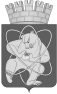 Городской округ«Закрытое административно – территориальное образование  Железногорск Красноярского края»АДМИНИСТРАЦИЯ ЗАТО г. ЖЕЛЕЗНОГОРСКПОСТАНОВЛЕНИЕ     22.06.2020                                                                                                                   			№ 1129г. ЖелезногорскО внесении изменений в постановление Администрации ЗАТО г. Железногорск от 02.06.2020 № 994 «О порядке, условиях и основаниях предоставления отсрочки оплаты арендной платы, освобождения от уплаты арендной платы по договорам аренды недвижимого имущества, входящего в состав Муниципальной казны ЗАТО Железногорск»Руководствуясь Гражданским кодексом Российской Федерации, Бюджетным кодексом Российской Федерации, Федеральным законом от 01.04.2020 № 98-ФЗ «О внесении изменений в отдельные законодательные акты Российской Федерации по вопросам предупреждения и ликвидации чрезвычайных ситуаций», постановлением Правительства Российской Федерации от 03.04.2020 № 439 «Об установлении требований к условиям и срокам отсрочки уплаты арендной платы по договорам аренды недвижимого имущества», постановлением Правительства Российской Федерации от 03.04.2020 № 434 «Об утверждении перечня отраслей российской экономики, в наибольшей степени пострадавших в условиях ухудшения ситуации в результате распространения новой коронавирусной инфекции», распоряжением Правительства РФ от 19.03.2020 № 670-р «О мерах поддержки субъектов малого и среднего предпринимательства», распоряжением Правительства РФ от 16.05.2020 № 1296-р «О внесении изменений в Распоряжение Правительства РФ от 19.03.2020 N 670-р», Указом Губернатора Красноярского края от 04.04.2020 № 82-уг «О первоочередных мерах по обеспечению стабильной социально-экономической ситуации в Красноярском крае в условиях распространения новой коронавирусной инфекции (2019-nCoV)», постановлением Правительства Красноярского края от 16.03.2020 № 152-п «О введении режима повышенной готовности в связи с угрозой распространения в Красноярском крае новой коронавирусной инфекции (2019-nCoV)», Уставом городского округа «Закрытое административно-территориальное образование Железногорск Красноярского края», решением Совета депутатов ЗАТО г. Железногорск от 27.08.2009 № 62-409Р «Об утверждении положения «О сдаче в аренду и безвозмездное пользование муниципального имущества, находящегося в Муниципальной казне закрытого административно-территориального образования Железногорск Красноярского края», в целях оказания мер поддержки субъектам малого и среднего предпринимательства, социально ориентированным некоммерческим организациям – исполнителям общественно полезных услуг, включенным в реестр некоммерческих организаций – исполнителей общественно полезных услуг, организациям и индивидуальным предпринимателям, осуществляющим деятельность в отраслях российской экономики, в наибольшей степени пострадавших в условиях ухудшения ситуации в результате распространения новой коронавирусной инфекцииПОСТАНОВЛЯЮ:Внести в постановление Администрации ЗАТО г. Железногорск от 02.06.2020 № 994 «О порядке, условиях и основаниях предоставления отсрочки оплаты арендной платы, освобождения от уплаты арендной платы по договорам аренды недвижимого имущества, входящего в состав Муниципальной казны ЗАТО Железногорск» следующие изменения:1.1. Пункт 2 постановления изложить в новой редакции:«2. Предоставить отсрочку оплаты арендной платы за апрель-сентябрь 2020 года по договорам аренды недвижимого имущества, входящего в состав Муниципальной казны ЗАТО Железногорск, заключенным до 1 апреля 2020 года, арендаторами по которым являются субъекты малого и среднего предпринимательства, включенные в единый государственный реестр малого и среднего предпринимательства, социально ориентированные некоммерческие организации – исполнители общественно полезных услуг, включенные в реестр некоммерческих организаций – исполнителей общественно полезных услуг.Задолженность по арендной плате за вышеуказанный период подлежит уплате не ранее 1 января 2021 в срок, предложенный арендаторами, но не позднее 31 декабря 2023 г., поэтапно, не чаще одного раза в месяц, равными платежами, размер которых не превышает размера половины ежемесячной арендной платы по договору аренды.Срок предоставления отсрочки не может превышать срок действия договора аренды муниципального имущества.»Пункт 3 постановления изложить в новой редакции:«3. Предоставить за апрель – сентябрь 2020 года по договорам аренды недвижимого имущества, входящего в состав Муниципальной казны ЗАТО Железногорск, заключенным до 1 апреля 2020 года, арендаторам осуществляющим деятельность в одной или нескольких отраслях по перечню отраслей российской экономики, в наибольшей степени пострадавших в условиях ухудшения ситуации в результате распространения новой коронавирусной инфекции, утвержденных постановлением Правительства Российской Федерации от 03.04.2020 № 434 «Об утверждении перечня отраслей российской экономики, в наибольшей степени пострадавших в условиях ухудшения ситуации в результате распространения новой коронавирусной инфекции» и являющихся субъектами малого и среднего предпринимательства, включенными в единый государственный реестр малого и среднего предпринимательства, социально ориентированными некоммерческими организациями – исполнителями общественно полезных услуг, включенными в реестр некоммерческих организаций – исполнителей общественно полезных услуг:а) освобождение от уплаты арендной платы по договорам аренды недвижимого имущества, входящего в состав Муниципальной казны ЗАТО Железногорск за апрель-июнь 2020 года.Освобождение от уплаты арендной платы осуществляется в случае, если договором аренды предусмотрено предоставление в аренду муниципального имущества, входящего в состав Муниципальной казны ЗАТО Железногорск, в целях его использования для осуществления вида экономической деятельности (видов экономической деятельности), включенного (включенных) в перечень отраслей российской экономики, в наибольшей степени пострадавших в условиях ухудшения ситуации в результате распространения новой коронавирусной инфекции.Арендатор определяется по основному или дополнительным видам экономической деятельности, информация о котором содержится в Едином государственном реестре юридических лиц либо Едином государственном реестре индивидуальных предпринимателей по состоянию на 1 апреля 2020 г.б) отсрочку оплаты арендной платы по договорам аренды недвижимого имущества, входящего в состав Муниципальной казны ЗАТО Железногорск за июль-сентябрь 2020года.Отсрочка предоставляется в порядке, предусмотренном пунктом 2 постановления.Пункт 6 постановления изложить в новой редакции:«6. Определить, что заключение дополнительного соглашения к договору аренды муниципального имущества, входящего в состав Муниципальной казны ЗАТО Железногорск, с субъектами малого и среднего предпринимательства,  включенными в единый государственный реестр малого и среднего предпринимательства, социально ориентированными некоммерческими организациями – исполнителями общественно полезных услуг, включенными в реестр некоммерческих организаций – исполнителей общественно полезных услуг а также организациями и индивидуальными предпринимателями, осуществляющими деятельность в отраслях российской экономики, в наибольшей степени пострадавших в условиях ухудшения ситуации в результате распространения новой коронавирусной инфекции, утвержденных постановлением Правительства Российской Федерации от 03.04.2020 № 434 «Об утверждении перечня отраслей российской экономики, в наибольшей степени пострадавших в условиях ухудшения ситуации в результате распространения новой коронавирусной инфекции», осуществляется на основании заявления, поданного в Администрацию ЗАТО г. Железногорск в срок не позднее 31.10.2020 года.»Управлению внутреннего контроля Администрации ЗАТО г. Железногорск (Е.Н. Панченко) довести настоящее постановление до сведения населения через газету «Город и горожане».Отделу общественных связей Администрации ЗАТО г. Железногорск (И.С. Пикалова) разместить настоящее постановление на официальном сайте городского округа «Закрытое административно-территориальное образование Железногорск Красноярского края» в информационно-телекоммуникационной сети «Интернет». Контроль над исполнением настоящего постановления возложить на первого заместителя Главы ЗАТО г. Железногорск по жилищно-коммунальному хозяйству А.А. Сергейкина.Настоящее постановление вступает в силу после его официального опубликования.Исполняющий обязанностиГлавы ЗАТО г. Железногорск						А.А. Сергейкин